Toolkit kant-en-klare teksten rondom de Jantje Beton Collecte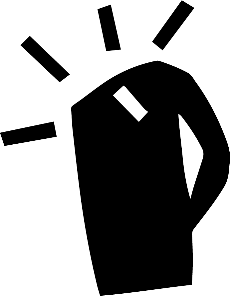 
Teksten en beelden om te gebruiken voor Facebook, twitter, e-mailings enzovoort. 
Hieronder staan teksten om het online collecteren via DigiCollect te promoten. Voor iedere tekst is ook beeld beschikbaar (zie de laatste pagina).Tip Volg Jantje Beton en deel de berichten van de collecte rechtstreeks met je organisatie, leden, familie en bekenden:Facebook algemeen: www.facebook.com/jantjebetonlineTwitter: @jantjebetonlineInstagram: www.instagram.com/jantjebetonlineTeksten voor social media     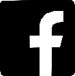 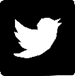 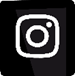 Online collecteren via DigiCollectFacebook:Heb je geen tijd om te collecteren?/ Wil je liever niet langs de deuren? Maar wil je wel helpen de kas van je organisatie te spekken? Online collecteren kan ook. Thuis, vanaf de bank. Maak vanaf 1 maart jouw collectebus aan op www.jantjebeton.digicollect.nl!Collecteer je mee? Maak dan ook een online collectebus aan op www.jantjebeton.digicollect.nl   en spek je eigen organisatie === beeldInstagram:Beeld === Nice! Maak er ook één op www.jantjebeton.digicollect.nl! #<naam organisatie> #digicollectTwitter:Geen tijd om te collecteren voor je organisatie?/ Wil je liever niet langs de deuren? Collecteer online. Maak vanaf 1 mrt jouw collectebus aan  #jantjeBeton #digicollect === beeldE-mails, nieuwsbrieven en lokale mediaOnline collecteren via DigiCollectKan je niet collecteren maar wil je je organisatie wel helpen? Maak dan vanaf 6 maart een online collectebus aan op www.jantjebeton.digicollect.nl. Met deze collectebus kun je makkelijk geld ophalen bij vrienden en familie door het hele land.Meer info? www.jantjebeton.nl/collecte 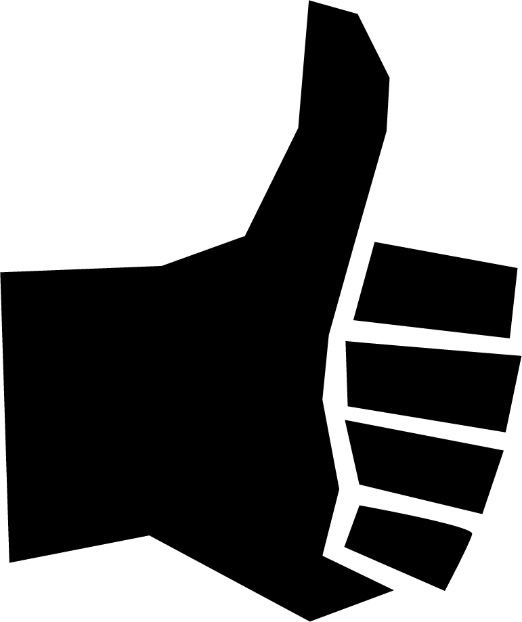 BeeldenOnline collecteren via DigiCollectFacebook 	https://jantjebeton.nl/media/collecte/materiaal/Facebook_Collecteer_Mee.pnghttps://jantjebeton.nl/media/collecte/materiaal/Facebook_Haal_Geld_Op.jpg Instagram	https://jantjebeton.nl/media/collecte/materiaal/Instagram_Collecteer_mee.jpg		https://jantjebeton.nl/media/collecte/materiaal/Instagram_Haal_geld_op.jpg Twitter 		https://jantjebeton.nl/media/collecte/materiaal/Twitter_Haal_geld_op.jpg		https://jantjebeton.nl/media/collecte/materiaal/Twitter_Collecteer_mee.jpg 